Prescribed Use of 1-2MP in MDHS 25 Audit of Records Cover SheetPrescribed Use of 1-2MP in MDHS 25 Audit of Records Cover Sheet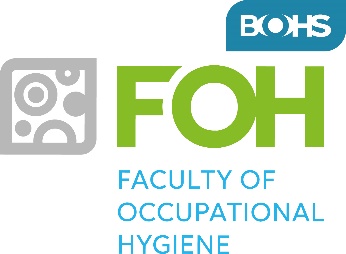 Annual Audit  1 January 20XX to 31 December 20XX 1 January 20XX to 31 December 20XX 1 January 20XX to 31 December 20XXName:Membership no:Instructions for completion:Instructions for completion:Instructions for completion:Please complete Section 1 by ticking the relevant boxes.  Section 2 must be completed only if there have been exceptional circumstances.Please complete Section 1 by ticking the relevant boxes.  Section 2 must be completed only if there have been exceptional circumstances.Please complete Section 1 by ticking the relevant boxes.  Section 2 must be completed only if there have been exceptional circumstances.SECTION 1 – ROUTINE RECORDSSECTION 1 – ROUTINE RECORDSSECTION 1 – ROUTINE RECORDSI enclose the following records:I enclose the following records:I enclose the following records:Local Standard Operating Procedure Local Standard Operating Procedure Individual Work Record Sheet for each job Individual Work Record Sheet for each job SECTION 2 – EXCEPTION RECORDSSECTION 2 – EXCEPTION RECORDSI enclose the following records:I enclose the following records:Records of any discrepancies between the amount of sampling media ordered and returned to the lab (Ref. SOP paras 5.2, 9.1, 10.1, 11.1, 11.2)Records of any discrepancies between the amount of sampling media ordered and returned to the lab (Ref. SOP paras 5.2, 9.1, 10.1, 11.1, 11.2)Records of whole consignments of sampling media returned to the laboratory to be destroyed. (Ref. SOP para 12.4)Records of whole consignments of sampling media returned to the laboratory to be destroyed. (Ref. SOP para 12.4)If you have used a laboratory other than HSL, RPS Laboratories Ltd or IOM Consulting Ltd:-Written confirmation from the laboratory that they hold a Home Office licence to possess and supply Schedule 1 drugs. (Ref. SOP para 4.1, 4.2)If you have used a laboratory other than HSL, RPS Laboratories Ltd or IOM Consulting Ltd:-Written confirmation from the laboratory that they hold a Home Office licence to possess and supply Schedule 1 drugs. (Ref. SOP para 4.1, 4.2)Any other incidents. (please specify)Any other incidents. (please specify)